ҠАРАР                                  №64                               	РЕШЕНИЕ25 март 2021й.                                                     25 марта 2021г.                 О внесении изменений в решение Совета от «13» ноября 2018 года № 99«Об установлении земельного налога на территории сельского поселения Ижбердинский сельсовет муниципального района Кугарчинский район Республики Башкортостан        Рассмотрев протест прокуратуры Кугарчинского района 39д-2021 от 17.03.2021 года, в   соответствии с п.1 ст.397 Налогового кодекса Российской Федерации,, Федеральными законами от 06.10.2003 г. № 131-ФЗ «Об общих принципах организации местного самоуправления в Российской Федерации», от 29.09.2019 №325-ФЗ, Уставом сельского поселения Ижбердинский сельсовет муниципального района Кугарчинский район, Совет сельского поселения  Ижбердинский сельсовет муниципального района Кугарчинский район Республики Башкортостан р е ш и л:         1. Внести в решение Совета сельского поселения Ижбердинский сельсовет муниципального района Кугарчинский район Республики Башкортостан  от 13 ноября 2018 года № 99 «Об установлении земельного налога» следующие изменения:        1.1 пункт 4 подпункты 4.1, 4.2, 4.3 решения  исключить как противоречащие действующему законодательства.         2. Настоящее решение вступает в силу со дня его официального опубликования и распространяется на правоотношения, возникшие с 1 января 2021 года по 31 декабря 2021 года включительно.         3.  Данное решение подлежит обнародованию на информационном стенде в  Администрации сельского поселения Ижбердинский сельсовет муниципального района Кугарчинский район Республики Башкортостан  по адресу: 453344, РБ , Кугарчинский район д.Сапыково, ул.Центральная, д.1Б на официальном сайте Администрации сельского поселения Ижбердинский сельсовет муниципального района Кугарчинский район Республики Башкортостан  http://igberdino.ru       4. Контроль по выполнению настоящего решения оставляю за собой.Председатель Совета сельского поселения Ижбердинский сельсовет муниципального районаКугарчинский район Республики Башкортостан                                  Н.Б.Ибрагимов                                                                                                      БАШҠОРТОСТАН РЕСПУБЛИКАҺЫКҮГӘРСЕН РАЙОНЫ МУНИЦИПАЛЬ РАЙОНЫНЫҢ ИШБИРҘЕ АУЫЛ СОВЕТЫ   АУЫЛ БИЛӘМӘҺЕ СОВЕТЫ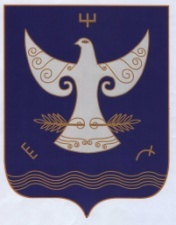 РЕСПУБЛИКА БАШКОРТОСТАНСОВЕТ  СЕЛЬСКОГО  ПОСЕЛЕНИЯ ИЖБЕРДИНСКИЙ  СЕЛЬСОВЕТ                МУНИЦИПАЛЬНОГО  РАЙОН А    КУГАРЧИНСКИЙ  РАЙОН        453344  Сапыҡ ауылы,  Үҙәк урам, 1Б              РЕСПУБЛИКА БАШКОРТОСТАНСОВЕТ  СЕЛЬСКОГО  ПОСЕЛЕНИЯ ИЖБЕРДИНСКИЙ  СЕЛЬСОВЕТ                МУНИЦИПАЛЬНОГО  РАЙОН А    КУГАРЧИНСКИЙ  РАЙОН        453344  Сапыҡ ауылы,  Үҙәк урам, 1Б              453344  д.Сапыково, ул.Центральная, 1Б 